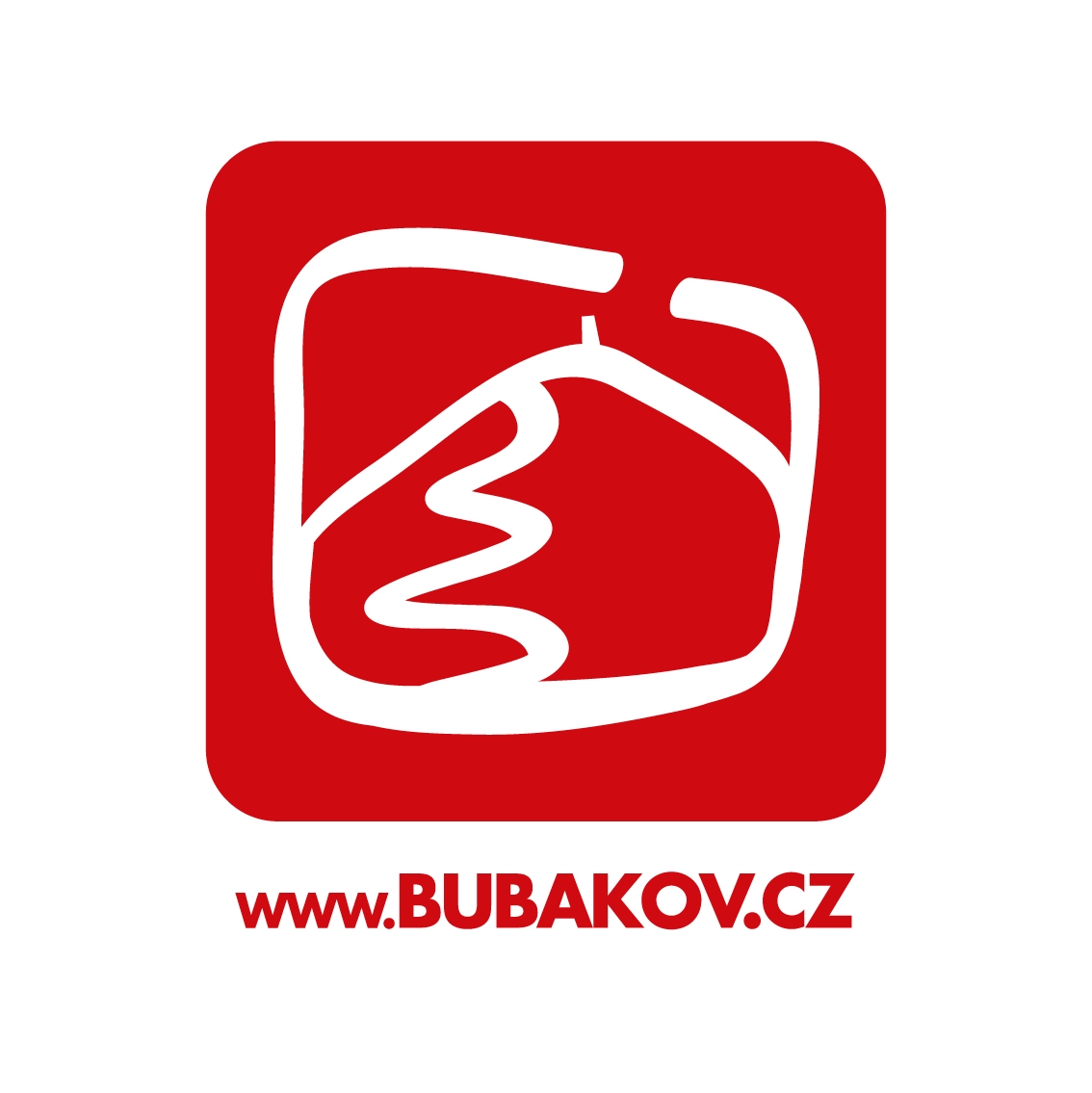 




Formulář žádosti pro organizované skupiny, oddíly, klubyOrganizace:Adresa:Kontaktní údaje, č. telefonu:Termín od ………………	do…………………
Místo ubytování……………………………………………………………………………………………Typ jízdenky                       		(dle ceníku)                          		počet ks                10% sleva (20 a více osob)             Jméno 			Příjmení                                                   Datum narození   1.2.3.4.5.6.7.8.9.10.11.12.13.14.15.16.17.1819.20.Jízdenky vyzvedneme v pokladně SKI areálu Bubákov, centrální parkovištěDatum vyzvednutí jízdenek:Kontaktní osoba / č. OP:                                               Razítko, podpis 